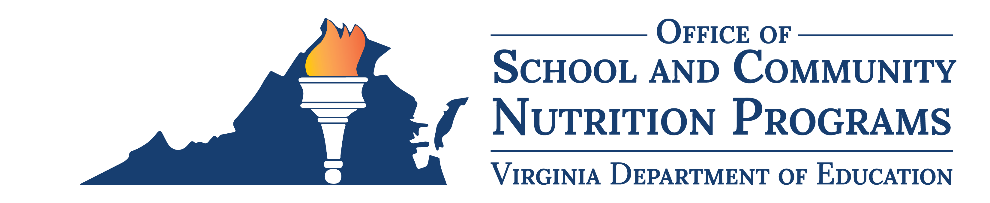 Federal Program Administrative Review School Nutrition Program SummarySection 207 of the Healthy Hunger Free Kids Act 2010, amended section 22 of the National School Lunch Act (42 U.S.C. 1769c) requires the Virginia Department of Education, Office of School and Community Nutrition Programs (VDOE-SCNP), to report the final results of the administrative review to the public in an accessible, easily understood manner in accordance with guidelines promulgated by the Secretary. School Food Authority (SFA): King and Queen County Public SchoolsDate of Administrative Review: November 13 – 15, 2023Review Month and Year: September 2023Date review results were provided to the SFA: December 1, 2023Date review summary was publicly posted: March 29, 2024SFA participates in the following Child Nutrition Programs:    School Breakfast Program  National School Lunch Program  Fresh Fruit & Vegetable Program  Afterschool Snack  Seamless Summer Option	SFA operates under the following Special Provisions:  Community Eligibility Provision  Provision 2Review FindingsUSDA is an equal opportunity provider, employer, and lender.Review AreaDetailsProgram Access and Reimbursement     Certification and Benefit Issuance     Verification     Meal Counting and ClaimingNo findings identified.Meal Patterns and Nutritional Quality     Meal Components and Quantities     Offer versus Serve     Dietary Specifications and Nutrient AnalysisThe fruit component minimum quantity was not met at breakfast under offer versus serve.School Nutrition Environment and Civil Rights     Food Safety     Buy American     Local Wellness Policy     Smart Snacks and Competitive Foods     Civil RightsThe food safety plan did not contain all required components.The Local Wellness Policy did not contain all required components.